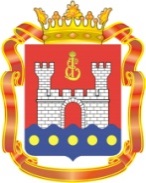 МИНИСТЕРСТВО ГРАДОСТРОИТЕЛЬНОЙ ПОЛИТИКИ КАЛИНИНГРАДСКОЙ ОБЛАСТИП Р И К А З10 февраля 2023 года № 53КалининградО подготовке проекта внесения изменений в Правила 
землепользования и застройки муниципального образования«Зеленоградский городской округ» Калининградской области 
в части изменения территориального зонированияВ соответствии со статьями 31, 33 Градостроительного кодекса Российской Федерации, Законом Калининградской области от 30 ноября 2016 года № 19                               «О перераспределении полномочий в области градостроительной деятельности между органами государственной власти Калининградской области и органами местного самоуправления муниципальных образований Калининградской области», с учетом протоколов заочных заседаний комиссии по подготовке проекта правил землепользования и застройки муниципальных образований Калининградской области от 30 декабря 2022 года № 361, от 27 января 2023 года № 363, рекомендаций, содержащихся в заключении комиссии по подготовке проекта правил землепользования и застройки муниципальных образований Калининградской области от 03 февраля 2023 года № 261,  п р и к а з ы в а ю :1. Подготовить проект внесения изменений в Правила землепользования                     и застройки муниципального образования «Зеленоградский городской округ» Калининградской области, утвержденные решением окружного Совета депутатов муниципального образования «Зеленоградский городской округ» Калининградской области от 31 августа 2021 года № 99, в части изменения границ территориальной зоны «Зона застройки индивидуальными жилыми домами» (индекс «Ж-4/А») и установления в отношении земельного участка 
с кадастровым номером 39:05:010208:4, единого землепользования 
с кадастровым номером 39:05:000000:221 (с входящими земельными участками с кадастровыми номерами 39:05:010703:43, 39:05:010901:35) границ территориальной зоны «Зона застройки малоэтажными жилыми домами» (индекс «Ж-3») (далее – Проект).2. Предложения заинтересованных лиц для подготовки Проекта принимаются комиссией по подготовке проекта правил землепользования                         и застройки муниципальных образований Калининградской области                            (далее – Комиссия) по адресу: г. Калининград, ул. Дм. Донского, 1, до дня опубликования решения о проведении общественных обсуждений по Проекту.3. Отделу градостроительного зонирования Министерства градостроительной политики Калининградской области:1)  во взаимодействии с Комиссией подготовить Проект с учетом положений о территориальном планировании, содержащихся в документах территориального планирования, требований технических регламентов, сведений Единого государственного реестра недвижимости, сведений, документов, материалов, содержащихся в государственных информационных системах обеспечения градостроительной деятельности, предложений заинтересованных лиц;2)  обеспечить размещение на интернет-странице Министерства градостроительной политики Калининградской области 
Официального сайта Правительства Калининградской области 
в информационно-телекоммуникационной сети «Интернет» сообщения
о принятии решения о подготовке Проекта в соответствии 
с частями 7, 8 статьи 31 Градостроительного кодекса Российской Федерации 
в срок, не позднее чем по истечении 10 дней с даты издания настоящего приказа;3)  направить сообщение о принятии решения о подготовке Проекта                   главе муниципального образования «Зеленоградский муниципальный округ Калининградской области» в соответствии с частями 7, 8 статьи 31 Градостроительного кодекса Российской Федерации для размещения                                   на официальном сайте администрации муниципального образования «Зеленоградский муниципальный округ Калининградской области» в срок,                                  не позднее чем по истечении 10 дней с даты издания настоящего приказа;4)  направить Проект главе муниципального образования «Зеленоградский муниципальный округ Калининградской области» для организации и проведения общественных обсуждений по Проекту в соответствии со статьями 5.1, 28, частями 12, 13 статьи 31 Градостроительного кодекса Российской Федерации, пунктом 2 статьи 7 Федерального закона от 14 марта 2022 года № 58-ФЗ 
«О внесении изменений в отдельные законодательные акты Российской Федерации».4. Настоящий приказ вступает в силу со дня его подписания и подлежит официальному опубликованию.Министр                                                                                                В.Л. Касьянова